Получайте государственные услуги дистанционно, это удобно и легко.Воспользуйтесь Личным кабинетом на сайте ПФР, если необходимо вспомнить свой ранее оформленный номер СНИЛС: es.pfrf.ru.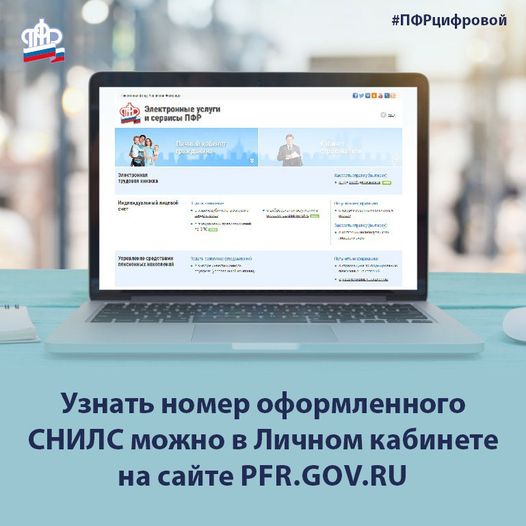 